	VIZ Vrtec Mavrica Izola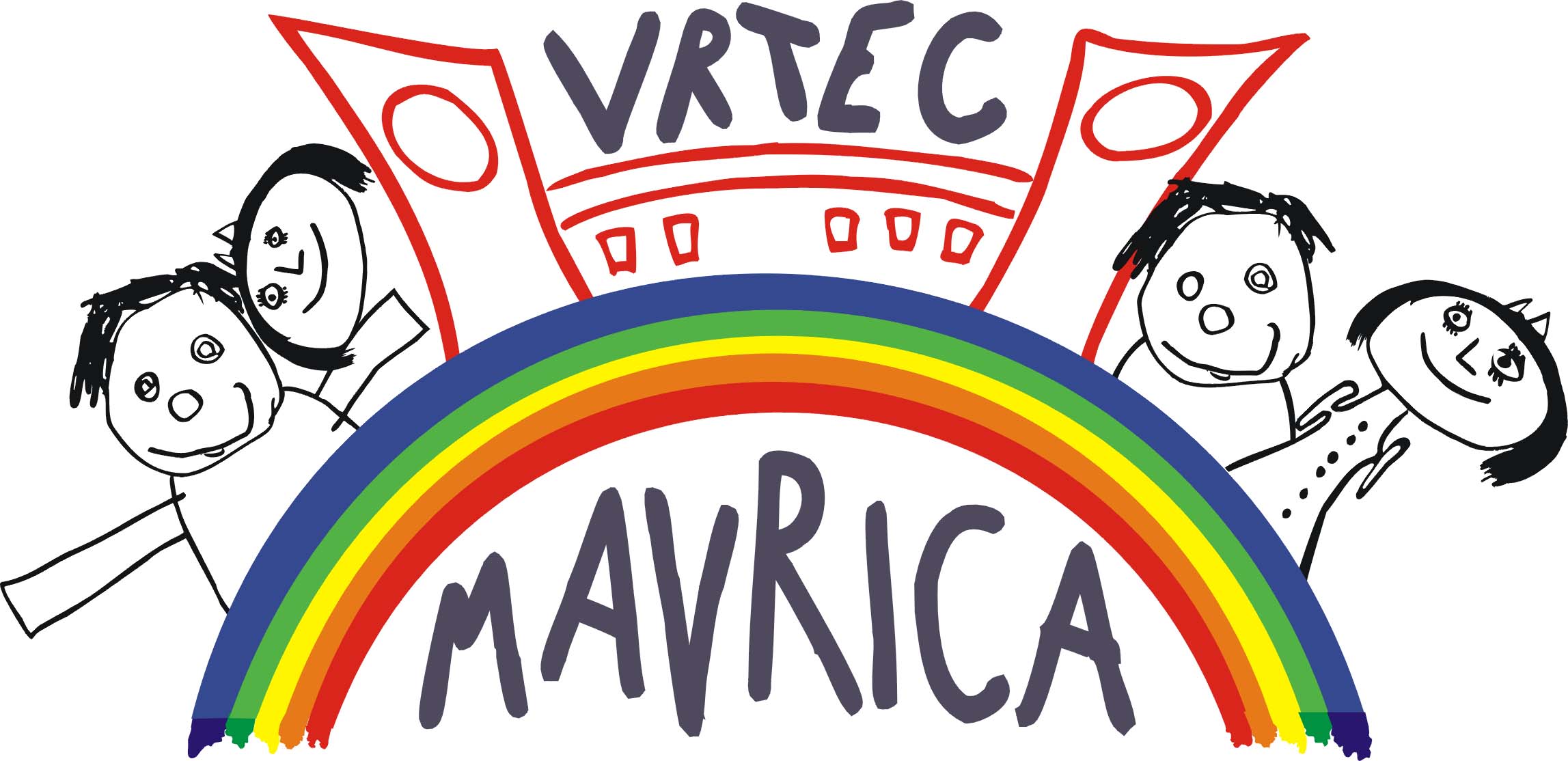 	OF 15	6310 Izola	telefon:   05 6418 513	telefaks:  05 6418 540	e-pošta:  vrtec.mavrica@guest.arnes.si	e-naslov: www.vrtecmavricaizola.si 	ČAKALNI SEZNAM ZA NAKNADNI SPREJEM OTROK V VRTEC 	Letnik rojstva	Mesto	Šifra otroka	Točke	2015	1	17142	110	2016	1	17143	110	2	17040	110	3	17053	100	4	17042	80	5	17049	80	6	17119	60	7	17044	50	8	17056	50	9	17102	50	10	17130	50	2017	1	17113	110	2	17036	100	3	17109	100	4	17127	100	Skupaj:	15	Datum izpisa: 10.5.2017 13:01:19	Stran 1 od 1